Syllabus Seward High School 2017-2018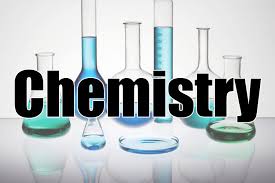 Contact: Teacher: Mrs. Shoshannah Brasher
E-Mail: sbrasher@kpbsd.org
Phone: (907) 224-9057 (Rm. 106)		 (907) 224-3351 (school office)Location: Room 106Course OverviewChemistry is a yearlong lab science course focused on the study of matter and energy (which literally makes up everything in the universe!)  Areas of StudyUnit 1: Introduction to ChemistryUnit 2: Properties and Changes, Structure of the AtomUnit 3: The Periodic TableUnit 4: Ionic Compounds and Covalent BondingUnit 5: Chemical ReactionsUnit 6: The MoleUnit 7: StoichiometryUnit 8: States of Matter and GasesUnit 9: Solutions, Acids and BasesUnit 10: Redox Reactions and ElectrochemistryUnit 11: Hydrocarbons (Organic Chemistry)Unit 12: Nuclear ChemistryRequired MaterialsNotebook (to keep in class for daily journals)Writing utensilsBinder with paper (for assignments and note-taking)Textbook (Chemistry – Matter and Change, 2002)GradingGrades are weighted.  This means that some things will count more than others.  Assessments (Unit tests – 100 points; and weekly quizzes – 5 points =  55% of overall grade)All quizzes can be CORRECTED (with work shown) before the unit tests for an average score of up to 70%All tests can be CORRECTED AND RETAKEN up to the end of the quarter for an average score of 70%.  Laboratory Activities = 25% of overall gradeDaily Journal (Checked weekly) =  5% of overall gradeAssignments (textbook, worksheets) = 15% of overall gradeLate assignments will be penalized 30% off the original score if late.  Late assignments will not be accepted after the chapter test.  Policies and ExpectationsClassroom ExpectationsShow respect to adults, peers, and materialsEngage in your learningDo your best – “It’s okay not to know, it’s not okay not to try!”Be prepared to learnAttendance – Students who reach an excess of 15 absences in a semester will be referred to Seward High School’s intervention team and may lose course credit at the discretion of the intervention team.Personal Electronic Devices – Students may use personal electronic devices in the classroom for instructional purposes only.Listening to music with one headphone is only permitted during quiet independent work once class instruction has been completed.  Food and Drink – Students may not bring food into the classroom unless specifically permitted by the teacher.  Drinks are allowedDigital Resources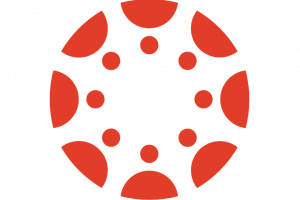 CANVAS – This is a course website that students MUST be able to access and utilize for this class.  Students are expected to access all missed work through Canvas when absent.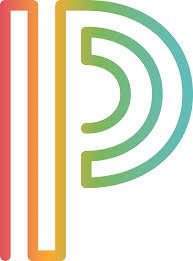 PowerSchool –Grades will be primarily communicated through this medium and will be updated every Monday.I have read, understand, and agree to abide by all guidelines above.  By signing this, I recognize that failure to do so may result in behavioral and/or academic consequences.__________________________________________ Student Name__________________________________________ Student Signature__________________________________________Parent/Guardian Name__________________________________________Parent/Guardian Signature